DANDERYDS KOMMUN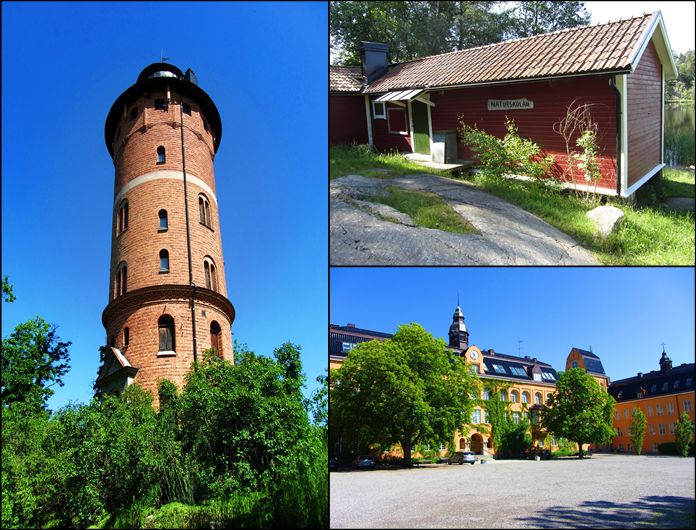 	ANVISNING FÖR PROJEKTERING AV	EL- OCH TELESYSTEM	RIKTLINJER ELSYSTEMDatum  2019-06-01Rev. 2023-10-11Innehåll6	EL- OCH TELESYSTEM	461	EL- OCH TELEKANALISATIONSSYSTEM	761/2	El- och telekanalisationssystem  kabelstegar och kabelrännor	863	ELKRAFTSYSTEM	963.F	Belysningssystem och ljussystem	1063.H	Elvärmesystem	1163.J	Motordriftsystem	1163.N	System för reservkraft, avbrottsfri kraft eller nödkraft	1266	SYSTEM FÖR SPÄNNINGSUTJÄMNING OCH 
ELEKTRISK SEPARATION (SKYDDSUTJÄMNING)	1266.G	System för potentialutjämnad (skyddsutjämnad) närmiljö	12B	FÖRARBETEN, HJÄLPARBETEN, SANERINGSARBETEN, FLYTTNING, 
DEMONTERING, RIVNING, RÖJNING M M	14BE	FLYTTNING, DEMONTERING OCH RIVNING	14S	APPARATER, UTRUSTNING, KABLAR M M I  EL- OCH TELESYSTEM	15SBD	KABELSTEGAR, KABELRÄNNOR OCH BÄRSKENOR	15SBF	LEDNINGSKANALSYSTEM	16SBG	UTTAGSSTAVAR OCH UTTAGSBOXAR	17SBJ	KABELGENOMFÖRINGAR	18SBQ	KANALISATION AV ELINSTALLATIONSRÖR ED	18SC	EL- OCH TELEKABLAR M M	18SCB	KRAFTKABLAR	20SCC	INSTALLATIONSKABLAR	20SD	SKARVAR, FÖRBINDNINGSDON O D I EL- ELLER TELESYSTEM	20SEB	RELÄER OCH RELÄSKYDD	21SEC	SÄKRINGAR OCH DVÄRGBRYTARE	21SED	JORDFELSBRYTARE	21SKB	KOPPLINGSUTRUSTNINGAR	22SL	APPARATER OCH UTRUSTNINGAR FÖR MANÖVRERING OCH AUTOMATISK STYRNING I ELSYSTEM	23SLF.2	Rörelsedetektorer och närvarodetektorer i elsystem	23SLF.21	Rörelsedetektorer	23SMB	ELUTTAG	24SN	LJUSARMATURER, LJUSKÄLLOR M M	24SNT	BELYSNINGSMATERIEL	24SP	ELAPPARATER OCH UTRUSTNINGAR FÖR UPPVÄRMNING	25SR	ANORDNINGAR FÖR SPÄNNINGSUTJÄMNING OCH ELEKTRISK SEPARATION	25SRB	JORDELEKTRODER OCH JORDELEKTRODSLEDARE	25Y	MÄRKNING, PROVNING, DOKUMENTATION M M	26YUH	DRIFTINSTRUKTIONER FÖR INSTALLATIONER	29YUH.6	Driftinstruktioner för el- och teleinstallationer	29YUQ.6	Kontrollplaner för el- och teleinstallationer	29Bilaga 1	Armaturförteckning	Bilaga 2	Projekteringstabell Belysning	Bilaga 3	Miljöstyrningsrådets Upphandlingskriterier för inomhusbelysning	 Bilaga 4	Projekteringstabell ApparatlistaBilaga 5	Färgreglering av led-armaturerBilaga 6	MediauppföljningRevideringen består av förtydligande avs. Modbus-kabel kap SCN6	EL- OCH TELESYSTEMSyfteDenna anvisning beskriver hur system och komponenter i till Danderyds Kommun el- och kanalisationssystem skall utföras.Anvisningen ska användas som styrmedel för att upprätthålla strukturen på system och komponenter som gäller inom Danderyd Kommuns fastighetsbestånd. Dokumentet ska användas som anvisning för konsulter, konstruktörer och programmerare vid om/nybyggnation så att beteckningssystemet i alla sammanhang kan upprätthållas oberoende av aktör. Anvisningen ska ligga till grund för upprättande av förfrågningsunderlag för upphandling av el- telesystem.AllmäntTillämpningen av denna projekteringsavisning regleras av ett överordnat förord.Projekteringsanvisningarna följer den struktur som i Råd Anvisningar samt senaste utgåva av EL AMA.Strukturen innebär att under rubrik 6 El- och telesystem redovisas de krav som ställs på samtliga system som el- som telesystem. Under respektive systemrubrik kompletteras dessa krav med de krav som endast gäller det aktuella systemet.För telesystemen finns vissa krav som är gemensamma för samtliga telesystem, dessa krav redovisas under rubrik 64 Telesystem. Projekteringsanvisningarnas krav kompletterar varandra enligt pyramidregeln.Föreskrivna produkter skall vara CE – märkta. Montage av i systemen ingående produkter får ej utföras med lim, tejp eller liknande.För system som består av programmerbara apparater ska ingå all programvara och programmering som krävs, för att erhålla en för brukaren fullgod funktion.MätningUndermätare skall installeras enligt bilaga 6.Nätägarens abonnemangsregler ska uppfyllas.Möjlighet att insamla mätvärden till centralt datasystem skall finnas.	System och funktionerSamtliga system ska utföras som TN-S-systemHuvudpotential utjämningsledare dras till varje central där jordningsskena monteras. Anslutning och dimensionering standard enligt senaste E- norm.	MiljöbetingelserI el- och telesystem förekommande varor, materiel och material ska vara av PVC- och halogenfritt utförande, samt vara godkända enligt ex. BVB (byggvarubedömningen) över miljöprövade byggprodukter.Om ovan redovisade krav inte kan uppfyllas får avsteg göras för produkter som ej kan erhållas i PVC- och halogenfritt utförande. Det är konsulten eller entreprenörens skyldighet att förvissa sig om att produkten inte finns i PVC- och halogenfritt utförande.Brandtätningsmassa ska vara av lättbetongbaserad typ.Kvicksilverinnehåll i ljuskällor får ej förekomma.Entreprenören ska källsortera sina restprodukter (avfall) enligt arbetsplatsens anvisningar, samt själv hantera sina returemballage och restprodukter som ej kan källsorteras på arbetsplatsen.ElmiljöDen fasta installationen ska utföras enligt försiktighetsprincipen vilken anger att följande värden ej ska överskridas;Magnetfält vid nybyggnad 0,2 T och vid ombyggnad 0,4 T Elektriska fält 10 V/m.Detta ska beaktas och eftersträvas.
System för potentialutjämning (skyddsutjämning)Potentialutjämning ska utföras enligt SEK Handbok av senaste utgåva.Skyddsutjämning skall utföras i våtutrymmen med dusch möjlighet.UtrymmenUtrymmen för centralutrustningar ska för såväl fastighets- som hyresgästers utrustningsanläggningar vara så dimensionerad att installationerna lätt kan byggas ut. Omfattningen av en sådan möjlig utbyggnad ska bestämmas och dokumenteras i ett tidigt skede. Utrymmenas placering utreds både tekniskt och ekonomiskt.Samtliga utrymmen för teknisk utrustning ska ha damm bindande ytskikt.	Elschakt och ElnischerElschakt placeras om möjligt i anslutning till fasta byggnadsdelar, trapphus, hisschakt mm. Om byggnaden är i flera plan bör elschakt/elnischer placeras vertikalt ovanför varandra.	CentralutrustningFör varje projekt bör centralernas placering och distributionsområde utredas, tekniskt och ekonomiskt.Lågspänningsfördelning utförs som lådkapslad utförande när den planerade elkraftsbehovet (inkl. framtida reservbehovet) uppgår till max 600 A.
Överstiger nämnda behovet 630 A utförs lågspänningsfördelningen som ställverk.Serviscentraler ska förses med statistikmätning med möjlighet att ansluta externt uppsamlande datasystem. Statistikmätare ska visa effekt (kW), Volt, Ampere samt max- och min- värden av dessa.Vid planering av fördelningscentraler bör omfattningen av reserv grupper, effektreserv och utrymme för utbyggnad bedömas med hänsyn till kommande behov.Utrustningen utförs normalt för TN-S-system utan nollskruv.Gruppcentraler utförs normalt med dvärgbrytare.Gruppcentraler planeras normalt med 30 % reserv grupper. Effektreserv och utrymme för utbyggbarhet bedöms med hänsyn till kommande behov. Utöver ovanstående skall plats finnas för anslutning av erforderliga laddboxar.Beakta att verktygsmaskiner mm kan behöva förses med centralt nödstopp.Gruppcentraler inom kök för kökskraft ska förses med kontaktor med låsbar manöver.Uttagsgrupper inom Danderyds kommun skall förses med självtestande jordfelsbrytare. Gruppcentraler ska vara försedda med lastbrytare.Vid minder ombyggande kan personskyddsautomater användas. Undermätare skall installeras enligt bilaga 6. Inventering och utredning skall utföras vid varje enskilt objekt. Utredningen skall visa vilka befintliga förbrukare mäts via DUC samt vad som saknas. Beställaren avgör omfattning av nya mätare med underlag av utredning.61	EL- OCH TELEKANALISATIONSSYSTEMAllmäntKanalisation för krafttekniska anläggningar samt allmän kraft, belysning och tele-och datasystem. (Samordning med SÖE skall utföras)Omfattning och utförande av kanalisation för informationsöverföring och säkerhetsanläggningar utreds och dokumenteras.Kanalisation utförs normalt med separata kabelstegar och – rännor samt rör för kraft/belysning och tele.Kanalisation ska generellt dimensioneras för 30 % reservkapacitet.Undantag kan dock förekomma och vara motiverad i små projekt där en enkel lösning är tillräcklig.Ledningskanalsystem bör dock normalt utföras med 3 fack i följande indelning:ElAllmän tele, såsom styrledningar för brandluckor, passkontroll och inbrottslarm mm.Fastighetsnät för informationsöverföring. Utrymmesbehov utreds i samråd med SÖE.Kanalisation av typ fönsterbänkskanal bedöms från fall till fall.
Fönsterbänkskanaler skall vara i aluminium/plåt, och eventuellt förses med konvektionsgaller. Vid ojämna väggar kan ställbara väggkonsoler vara lämpligt.  Till handikappanpassade entréer förläggs tom rör som förberedelse för framtida dörröppnare.Genomföringar i brandklassade byggnadsdelar ska brandtätas.Genomföringar i grundplatta skall vara radonsäkra.Kanalisation i MARKLedningar under hårdgjorda ytor förläggs i kabelskyddsrör.Nya bostadshus med fler än 10 p-platser skall förses med kanalisation för laddbox till samtliga p-platser.Övriga nya och ombyggda uppvärmda byggnader med fler än 10 p-platser skall förses med kanalisation för laddbox till 20% av p-platserna.61/2	El- och telekanalisationssystem  kabelstegar och kabelrännor	Horisontell kanalisation utförs med kabelstegar ovan undertak i korridorer där det är demonterbara undertak.63	ELKRAFTSYSTEMAllmäntInstallationer inom elev- och personalutrymmen ska skyddas med självtestande jordfelsbrytare. Större centraler ska sektioneras med flera jordfelsbrytare.Vid minder ombyggande kan personskyddsautometer användas. Vid ombyggnad kan pappersisolerade huvudledningar och gruppledningar typ ovir påträffas, dessa ledningar ska bytas i hela sin sträckning.Vid omfattande ombyggnad ska gammalt TN-C -ledarsystem bytas till 
TN-S – ledarsystem.Vid nybyggnad (ej bostadshus) med fler än 10 p-platser skall min 1 laddbox installeras, exakt antal beslutas i samråd med beställaren.Befintliga uppvärmda byggnader med fler än 20 p-platser skall min 1 laddbox installeras, exakt antal beslutas i samråd med beställaren.	MiljöbetingelserFör att begränsa de magnetiska fälten ska följande åtgärder vidtas:Huvudledningar ska vara i TNS -ledarsystem.Så långt ut mot belastande utrustning som möjlig ska gruppledningar vara i 3-fasutförande.Fastighetens serviscentral och fördelningscentraler ska placeras i de delar av byggnaden där människor ej vistas stadigvarande. Befintligt ställverk, vilket ej är placerad enligt ovan, ska flyttas alternativt ska rummet avskärmas med 5mm helsvetsad aluminiumplåt på golv, väggar och tak. Fördelnings- och gruppcentraler ska vara i utförande med plåtkapsling.Installation av värmekabel får ej utföras, undantaget installation i hängrännor, stuprör och frysrum. Behov av värmekabel i entréer ska utredas i samråd med beställare och endast utföras efter dennes godkännande.Gruppledningar ska utgöras av skärmad kabel, typ EQLQ,
alternativt tvinnad FQ.	Centralutrustningsrum (CUR)Inom centralutrustningsrum för datasystem ska en separat gruppcentral monteras. Matande huvudledning ska minimum vara 4x6/6. 
Till gruppcentralen ska centralutrustningsrummets samtliga elförbrukare anslutas. Med undantag för belysning, städuttag och kyla.
Dessa ansluts till egen grupp i annan gruppcentral.Inom rummet ska 6 st. uttag monteras i fönsterbänkskanal.Bakom korskopplingsstativ för våningsfördelning ska 4st uttag placeras.Huvudledning eller gruppledningar inom centralutrustningsrum ska ej anslutas via jordfelsbrytare.63.F	Belysningssystem och ljussystemVid uppdrag åt Danderyds Kommun ska krav i bilaga 1-5 gälla före Ljus & rum planeringsguide av senaste utgåva gälla ligga till grund för ljusplanering.	Belysningsplaneringen anpassas till lokalernas verksamhet, fast inredning och byggnadens förutsättningar; takhöjder, beklädnad mm.	Belysningsinstallationen skall utföras med LED- ljuskälla.	Belysning i lärosalar skall vara monterade dikt tak. Armatur skall vara utformad så att god väggbelysning (250 lux) uppnås samt ljussläpp i tak (150 lux).	 	MATERIAL- OCH VARUFÖRESKRIFTERBländskydd av metall ska jordas.	BelysningsstyrningBelysning utomhus typ DV9 styrs med ljusreläfunktion i kombination med tidsfunktion. Funktion finns med i SÖE åtagande, alternativt utförs detta med astronomiskt kopplingsur och/eller ljusgivare.Strålkastare monterade i efterhand skall manövreras via timer och får ej vara tillslagna efter 20.00.Övrig utomhusbelysning skall tändas/släckas med tidsfunktion, tidsstyrning av ljusreglering till inställd nivå samt kunna styras gruppvis. Armaturerna skall vara inställda på 40% ljusstyrka mellan 23.00-05.30Belysning  skall styras enligt följande:	Rörelsedetektorer och styrsystem skall vara av fabrikat Helvar, Servodan eller likvärdig. Eventuellt programmeringsverktyg skall överlämnas till beställaren. 
Entreprenören ansvarar för 100% detektering inom respektive rums storlek.	Tänds via impulstyckknappar (återfjädrande) och släcks automatiskt via närvarodetektor (frånvarosläckning).	Konstantljus regleras (dagsljuskompensering) till förinställd belysningsnivå.	Belysningseffekt (lux) till förinställd belysningsnivå.	Impulstyckknappar för allmän belysning skall monteras vid varje klassrumsdörr.	Belysningen vid skrivtavla styrs via impulstyckknappar till och från.Lärosalar styrs med frånvarodetektering och dagsljusreglering.Belysning i korridorer skall styras enligt följande:                         Mörka korridorer (utan dagsljus) Belysningen utföras med inbyggd närvarosensor, centraliserad eller decentraliserad rörelsevakt, med dynamisk efterlystid på 2 till 20 minuter.
Antal sensorer anpassas till korridorens längd.
Korridorer med dagsljusBelysningen styrs via närvarosensor, dagsljuskompensering och dynamisk efterlystid på 2 till 20 minuter.
Antal sensorer anpassas till korridoren längd.
Korta korridorer med dagsljusBelysning i korta korridorer kan armaturer med inbyggd närvarosensor och dagsljuskompensering användas.
Armaturerna skall kunna slav-kopplas.Samtliga armaturer i aktuellt utrymme skall tändas när en armatur detekterar närvaro. Efter 5 minuter utan detektering skall ljusstyrkan gå ned till 10% och släckas efter 20 minuter. Dold placerad omkopplare skall finnas för att släcka belysningen vid luciatåg (gäller förskola).Bollplan styrs via tidströmställare.Belysning i teknikutrymmen styrs i första hand via närvaro. Utrymmen vilka ej är möjliga att 100% detektering uppnås styrs via tidströmställare.I övriga utrymmen styrs belysningen lokalt med strömställare respektive närvarodetektering med inställd tid 15 min i respektive utrymme.
Se bilaga 2.Färgreglering av led-armaturerVid förfrågan skall optionspris lämnas på färgreglering av led-armaturer. Det  kallas även dynamiskt ljus m.m beroende på fabrikat. Danderyds krav på reglering finns i bilaga 5 anpassat för ett system. Lämnas optionspris på annat fabrikat skall funktionerna i bilaga 5 uppfyllas.Belysning på skolgård/lekplatsBelysning skall styras via DUC alt. tidströmställare. Belysning får endast vara tillslagen när skolan/förskolan har öppetBelysning äldreboendeBelysning i bostadsrum skall ljusregleras lokalt. Belysning i samlingsutrymmen skall förses med frånvarodetektering samt 4 förinställda ljuscenarier. Belysning i korridorer skall styras enligt ovan med tillägg att personal skall kunna via omkopplare eller fjärrstyrning halvera ljusstyrkan nattetid. Belysningen skall automatiskt återgå till ursprunglig efter inställd tid alt. manuell styrning.63.FD	Belysningssystem på gård eller i parkBelysningen ska utföras med stolpbelysning och pollare med kraftiga armaturer. Vid svåra markförhållande, exempelvis berg där sprängning erfordras, kan fasadarmaturer bli aktuellt.Belysning på skolgård/lekplats skall vara utförd med väggmonterade led-strålkastare alt. stolpe/mast med balk och erforderliga strålkastare. Strålkastare skall vara väl avbländad med asymmetrisk ljusbild. Belysning får ej lysa in i fönster de skall då avskärmas. Ljusberäkning skall alltid utföras innan beställning.63.FGB	Belysningssystem i sportanläggningar inomhusArmaturer inom gymnastiksalar ska vara försedda med kraftiga bollskydd.I de skolor där gymnastiksalar nyttjas som samlingssalar, exempelvis vid skolavslutningar förses med ljusreglering.63.FH	Nödbelysningssystem och reservbelysningssystem63.FHB	NödbelysningssystemBehov av nödbelysningssystem utföres enligt brandskyddsdokumentation.
I mindre uppdrag skall samordning med brandkonsult.  Generellt gäller att utrymningsvägar ska förses med nödbelysning.Nödbelysning ska fungera under minst 1 timme vid strömavbrott.Nödbelysningsarmaturer ska vara försedda med egen strömförsörjning vid avbrott.Nödbelysningsarmaturer ska vara i utförande med självtestfunktion för batteri och ljuskälla.63.FJ	Belysningssystem för vägledande skyltning m.m.Genomlysta utrymningsskyltar skall finnas i huvudstråk, så som korridorer och trapphus samt vid ytterdörrar. Övrig vägledande skyltning kan utföras med belysta efterlysande utrymningsskyltar.Placering av genomlysta och belysta skyltar ska ske i samråd med brandkonsult.63.H	ElvärmesystemElvärmeanläggningar får bara föreskrivas i följande fall:Provisorisk byggnad (evakueringsbyggnad) o d.Stuprör och hängrännorDörr- och golvvärme i frysrumFrysskyddHanddukstorkarKomfortvärme i badrumsgolv63.J	Motordriftsystem 	Kraftförsörjning utförs till apparatskåp för luftbehandling, styr- och övervakningsanläggning (SÖE) i undercentral m.m.	Vid projektering av motordriftsystem skall senaste E- norm gällande energiklassificering av elmotorer beaktas.63.N	System för reservkraft, avbrottsfri kraft eller nödkraft	I vårdboende ska utredas om behov finnes för möjlighet att ansluta portabelt reservkraftverk. Detta ska anpassas och dimensioneras för verksamhetens behov. Reservkraftsinstallationer ska utföras enligt senaste utgåva av SEK handbok.	Reservkraftsintag ska vara placerat på fasad utomhus i intagslåda med snabbkopplingsanslutning. Intaget ska vara åtkomligt för biltrafik.64.CBH	Nödsignalsystem	Nödsignalsystem skall installeras för handikapptoalett, vilrum och frysrum. Systemet skall bestå av anropsapparat samt optisk och akustik signal på utsidan. Utlöst larm skall vara lokalt och ej vidarekopplas.66	SYSTEM FÖR SPÄNNINGSUTJÄMNING OCH ELEKTRISK SEPARATION (SKYDDSUTJÄMNING)	System för spänningsutjämning utförs med huvudjordningsplint vid serviscentral.
Vi varje gruppcentral skall jordningsplint monteras.Huvudjordningspliten skall anslutas till serviscentral PE- ledare.Jordningsplint vid respektive gruppcentral ansluts till gruppcentralen
PE- ledare. 66.D	Åskskyddssystem	Schakt för ringledning ska göras så smalt som möjligt. Exakt placering av ringledare görs på plats i samordning med beställare.	Skyddsklassificering av fastighet ska ske i samråd med beställare.	System och funktioner	System för åskskydd ska utformas enligt senaste utgåva av SS-EN.66.G	System för potentialutjämnad (skyddsutjämnad) närmiljö	Omfattning	Till huvudjordningsskena inkopplas skyddsutjämningssystemet till vilket samtlig i fastigheten elektriskt ledande material av betydande massa. 	Anläggningen ska utföras enligt senaste utgåva av SEK Handbok.Exempel på material som ska inkopplas till skyddsutjämningssystemet är:AntennmastArmering i betongkonstruktion vid nybyggnationPE- ledare i serviscentral Dag- och spillvattenservisVarmvatten cirkulationInkommande vattenledningKallvatten och varmvattenBefintligt och nytt dataskåpKabelstegar och fönsterbänkskanalerMetalliskt material anslutet till någon av ovanstående systemB	FÖRARBETEN, HJÄLPARBETEN, SANERINGSARBETEN, FLYTTNING, DEMONTERING, RIVNING, RÖJNING M.M.BCT.6	Åtgärder för el-installationerÅtgärder i entreprenad/uppdrag ska utföras så att pågående drift och verksamhet störs i minsta möjliga utsträckning.BCV.6	Tillfälliga el- och teleinstallationerÅtgärder ska vidtas så att pågående drift och verksamhet i fastigheten kan upprätthållas. Vid avslutad ombyggnad ska tillfälliga installationer demonteras och permanenta installationer vara i drift.BCV.631	Tillfälliga kraft- och belysningsinstallationer på byggarbetsplatsenProjektör ska utreda var byggström kan anslutas och hur stor last (kW) som kan anslutas.Byggström och arbetsplatsbelysning inom arbetsplatsområdet dimensioneras och installeras av entreprenören.BE	FLYTTNING, DEMONTERING OCH RIVNINGFör installationer som flyttas, demonteras eller rivs ska ledningar demonteras i hela sin sträckning. Installationer som ej är i drift eller avklippta ledningar får ej finnas kvar.Projektören/Entreprenör ska i samråd med beställaren bedöma vilken materiel som berörs.Handling avsedd för upphandling av demonteringsarbeten ska alltid redovisa demonteringens omfattning på ett sådant sätt att den är kalkylerbara för anbudsgivaren.All el-utrustning, kablar, fästdetaljen mm som inte kommer att användas i den nya anläggningen oavsett placering på objektet som skall demonteras.Entreprenören ska källsortera sina restprodukter (avfall) enligt arbetsplatsens anvisningar, samt själv hantera sina returemballage och restprodukter som ej kan källsorteras på arbetsplatsen.Återställningsarbeten efter ovanstående ska ingå i entreprenaden såsom lagning av hål i väggar, tak och golv.Målningsarbete ska också ingå där nya färgen ska färg matchas med befintlig färg oavsett placering på objektet.S	APPARATER, UTRUSTNING, KABLAR M.M. I 
EL- OCH TELESYSTEMSBD	KABELSTEGAR, KABELRÄNNOR OCH BÄRSKENORSBD.2	Kabelstegar och kabelrännor	Tillbehör ska vara fast monterade på stege eller ränna. Även najning och snäppning räknas som fast montering. För montering av dosor och uttag på ränna ska stegen förses med särskild dosplåt.Kabelstegar och kabelrännor ska förses med avskilt utrymme för tele- och datakablar. I driftutrymmen, så som fläktrum, undercentral o d, ska kanalisation utföras i entreprenad för styr- och övervakningssystem (SÖE). Utanför driftutrymmen äger entreprenör för styr- och övervakningssystem (SÖE) rätt att förlägga ledningar på allmän huvudkanalisation.SBD.22	KabelrännorKabelrännor (täta) ska i skolbyggnader monteras i följande rum:NO-salar och preparationsrumTextilslöjdTrä och metallslöjdBildsal och verkstad	Rännor ska monteras med invändiga väggkonsoler.Kabelrännor kan även vara aktuella i andra typer av rumsfunktioner där undertak saknas.SBE	DOSOR	Dosor i brand- och/eller ljudavskiljandeavskiljande väggar ska utföras så att 
gällande brandklass och ljudkrav upprättbehålles.Doshål vilka ej nyttjas täcks med skruvfastsatta lockSBE.21	Runda apparatdosor	Dosa ska vara av typ enligt senaste utgåva av SS.SBE.22	Fyrkantiga apparatdosor	Dosa ska vara av typ enligt senaste utgåva av SEN.SBE.311	Infällda kopplingsdosor	Doslock ska sättas upp efter målning och tapetseringDoslock ska vara utfört för skruvfastsättningSBE.32	Utanpåliggande kopplingsdosor för installationskabelSBE.321	Kapslade kopplingsdosor	Kapslad kopplingsdosa ska vara av slagtålig typ 	Dosa ska ha 2 ledningsutlopp i reserv.SBF	LEDNINGSKANALSYSTEMOm ledningskanal monteras lägre än 2500 ÖG ska den ha svårmonterat lock.Ledningskanaler ska vara av aluminium/plåt.SBF.3	VäggkanalsystemÖver radiatorer ska väggkanalsystem (fönsterbänkskanal) monteras med ställbar väggkonsol och med minimum 50 mm brett konvektionsgaller.Väggkanaler (fönsterbänkskanaler) ska monteras i följande rum:Centralutrustningsrum (CUR), väggkanal installeras på samtliga väggar.Administrativa utrymmen såsom kontor och expeditionStudierumSyslöjdSjuksköterskerumKuratorVaktmästeriVäggkanalsystem kan även vara aktuella i andra typer av rumsfunktioner.Schablonmässigt antal apparater i olika utrymmen. 
Men antalet anpassas efter verksamheten vid behov.
Se bilaga 4Vid låg fönsterbröstning kan annan lösning vara aktuell, så som uttagsstav eller uttagsbox.
Se bilaga 4SBG	UTTAGSSTAVAR OCH UTTAGSBOXARUttagsstavar och uttagsboxar ska vara av aluminium/plåt.SBG.1	UttagsstavarVid låga fönsterbröstning bör vertikala uttagsstavar monteras.
Uttagsstaven skall avslutas 200 mm över golv p.g.a. städning.Administrativa utrymmen såsom kontor och expeditionStudierumStudierum vid skrivtavlorSyslöjdSjuksköterskerumKuratorVaktmästeriUttagstavar kan även vara aktuella i andra typer av rumsfunktioner.I ovan nämnda uttagsstavar ska tomdosor monteras för följande:2st 2-vägs vägguttag 230V normalkraft.1st datauttag RJ-45.i uttagsstav vid skrivtavlor1st datauttag RJ-45.1st i reservSBG.2	UttagsboxarVid kabelrännor, enligt SBD.22, ska uttagsboxar monteras i följande rum:DatasalarNO-salar och preparationsrumTextilslöjdBildsalVid takhöjder under 2500 mm ska uttagsboxar monteras i takvinkel.I respektive uttagsbox monteras följande:2 st. 2-vägsuttag 230V normalkraft.2 st. 2-vägsuttag 230V datakraft.2 st. tomdosor för datauttag RJ-45.LADDBOXLaddbox för elfordon skall vara försedd med 2 uttag, 32A samt lastbalansering. Montering skall ske på vägg alt. på stolpe.SBJ	KABELGENOMFÖRINGARSBJ.1	Kabelgenomföringar i vägg eller bjälklag	Kabelgenomföringar i vägg och bjälklagKabelgenomföring i ljudisolerande vägg ska utföras med särskilda rör som tätas mot omgivande väggmaterial. Utrymmet runt kablar ska tätas separat.Kabelgenomföring i yttervägg ska tätas med plastisk tätningsmassa.	Kabelgenomföringar i grundmurGenomföring i grundmur ska utföras enligt senaste utgåva av SS.SBJ.15	Brandavskiljande kabelgenomföringar i vägg eller bjälklagTätning ska utföras med brandskyddsmassa av typ Fire Seal FS-standard eller likvärdig lättbetongbaserad typ.Högsta temperatur på tätningens kalla sida ska vara .SBN.112	Kabelskydd av plaströrLedningar i mark ska förläggas i rör. Efter färdigställd installation ska dragtråd finnas i rören.SBQ	KANALISATION AV ELINSTALLATIONSRÖR EDInfälld installation ska förläggas i rör.Ledningar och kablar i rör ska vara omdragbara.Rör ovan undertak ska förläggas klamrade i tak.Flexslang får inte användas.SC	EL- OCH TELEKABLAR M.M.Vid nyproduktion ska el- och telekablar förläggas infällda i rör mellan huvudkanalisation och apparater på väggar respektive tak. I övrigt förlägges kablar på kanalisation typ kabelstegar, ledningsrännor o d.Vid ombyggnation ska el- och telekablar där så är möjligt förläggas infällda i rör mellan huvudkanalisation och apparater på väggar och tak. Till apparater vid dörrmiljöer ska ledningar alltid förläggas infällda i rör, gäller även installation i befintliga väggar. I övrigt förläggs kablar utvändigt och på kanalisation typ kabelstegar, ledningsrännor o d. Inom allmänna utrymmen, så som korridorer och trapphus, ska utvändiga ledningar skyddas med kabelskydd till tak/u-tak. Hänsyn ska tagas för risk för mekanisk åverkan av maskiner och/eller vandalism.	Kablar på väggyta eller takytaEnstaka dolda ledningar, exempelvis ovan undertak eller akustikplattor, ska förläggas i rör.Ledningar på vägg i utsatt miljö ska fästas med skruvklammer av metall.	Infällda kablarKablar får ej förläggas infällda/dold i byggnadsdel utan att förläggas i rör.	Kablar på kabelstege, kabelränna e dVid förläggning på horisontell kabelstege ska kabel fästas på minst varannan stegpinne, samt på båda sidor om böjar och där den lämnar kabelstege för att förläggas på annat underlag.Vid förläggning på ankarskena ska plastmantlad oarmerad kabel skyddas med mellanlägg mellan kabel och fästanordning.	Kablar i markKablar i mark under mark beläggning ska förläggas i kabelskyddsrör.SCB	KRAFTKABLAR	Följande kablar ska förläggas med korrektionsfaktor högst 0,74 enligt senaste utgåva av SShuvudledningar.SCC	INSTALLATIONSKABLARGruppledningar ska utgöras av skärmad kabel, typ EQLQ, alternativt 
tvinnad FQ. Manteln ska isoleras med gul/grön slang eller likvärdigt.Vid komplettering av anläggning där det förekommer jordledare i avvikande färg (röd t ex) ska denna dras om till grön/gul.SCN	KABLAR FÖR BUSSYSTEMLedning för Modbus RS485 skall vara folieskärmad med PE-isolering, flamskyddad mantel och 2x2x0,8 mmSD	SKARVAR, FÖRBINDNINGSDON O D I EL- ELLER TELESYSTEMSDB.2	ELEKTRISKA FÖRBINDNINGAR OCH SKARVAR	Skarvar och anslutningsdon som inte behöver öppnas för mätning kan utföras av pressmateriel i stället för skruvmateriel.	Stränga krav ställs på utförande av skarvar, avgreningar och anslutningar till metallföremål, främst vad gäller risken för gnistbildning.	Före montering av skarvar, avgreningar och anslutningsdon till metallföremål ska samtliga kontaktytor vara metallblankade.	Medför metallblankningen att korrosionsskyddet försämras behandlas anslutningen med vattenavvisande medel efter monteringen.	Metallblankningen av galvaniserat järn ska göras så försiktigt att zinkskiktet inte skadas.SDC.4131	Huvudjordningsplintar och huvudjordningsskenor		Huvudjordningsskena ska vara typ E06 814 41 eller likvärdig.Jordningsskena vid respektive gruppcentral ska vara typ E06 814 44 eller likvärdig. SEB	RELÄER OCH RELÄSKYDDVid om- och tillbyggnad där  huvudcentral (serviscentral) bytes ska samtliga huvudledningar bytas till TNS -ledarsystem. Jordfelsövervakning ska utföras på varje huvudledning.Vid mindre ombyggnader ska projektören i samråd med beställaren bedöma hur många huvudledningar som ska bytas och om jordfelsövervakning ska installeras.Vid nybyggnad ska samtliga huvudledningar vara i TNS -ledarutförande, med jordfelsövervakning på varje utgående huvudledning.SEB.1	ReläerRelä ska vara utfört med instickssockel.SEB.11	HjälpreläerRelä ska vara försett med 2 st. växlande kontakter och för manöverspänning 24V/12VDC.ls beroende på system. Reläer ska vara av högohmig typ.SEC	SÄKRINGAR OCH DVÄRGBRYTARESEC.2	Säkringar för högst 1 KvSmältsäkring över 63 A ska utgöras av knivsäkring.SEC.3	DvärgbrytareGruppledningar för allmän kraft, datakraft och belysning ska avsäkras med dvärgbrytare med C-karakteristik och 10kA brytförmåga.Vid minder ombyggande kan personskyddsautometer användas. Se även senaste utgåva av SEK:s handbok.SEC.4	Finsäkringar	Säkringshållare för finsäkringar ska uppfylla kraven enligt senaste utgåva
av SS-EN.SED	JORDFELSBRYTARESED.1	Strömkännande jordfelsbrytarenJordfelsbrytare för kyl och frys i tillagning/mottagningskök ska vara typ A för 300 mA. Övriga kyl och frysar skall skyddas via jordfelsbrytare 30mA alt. personskyddsautomat.Självtestande jordfelsbrytare för personskydd ska vara typ A för 30 mA.Samtliga jordfelsbrytare skall vara försedda med larmutgång vilken indikerar utlöst fel. Utlöst larm skall anslutas till DUC eller liknande fjärrövervakning som finns i fastigheten.Antal jordfelsbrytare per central ska anpassas efter de anslutna belastningarnas läckströmmar. Ungefärliga läckströmmar för belastningsobjekt framgår av Starkströmsguiden punkt 471.4.2. Huvudregel är 2 st 3-fasgrupper alt-6 st enfasgrupper/jordfelsbrytare.Vid minder ombyggande kan personskyddsautomater användas.Samtliga vägguttag (även i belysningsanläggningar) ska skyddas av jordfelsbrytare.Känslig utrustning såsom larmer, maskiner/apparater för fastighetens drift mm. får ej anslutas via jordfelsbrytare. Dessa får endast anslutas fast utan vägguttag.SEH.15	Vakter för spisVid kök med spis (gäller ej storkök eller kokplattor) monteras skyddstimer.Förskola skall förses med dold (ej åtkomlig för barn) nyckelströmställareSEF.2	Elmätare	Undermätare skall installeras för fastighetens förbrukning av värme,ventilation samt i förekommande fall kök. Mätare skall vara försedd med mod-bus samt ansluten till fastighetens driftsystem. Omfattning skall vara enligt bilaga 6					SKB	KOPPLINGSUTRUSTNINGAR	För att begränsa ljusbågars varaktighet och verkningar ska kopplings- utrustning vara utförd för frånkopplingstid mindre än 0,1 s vid kortslutning.SKB.42	Lådkapslade kopplingsutrustningar för lågspänningCentraler större än 63A ska monteras på stativ.Ställverk förses med volt och amperemeter med maximal visare.Centraler ska vara plåtkapslade och centraler i elevutrymmen ska monteras i låsbara utrymmen eller vara försedda med låsbar dörr.Centraler får ej vara i infällt utförande.SKB.4222	Dvärgbrytarcentral	Gruppcentraler ska utföras med dvärgbrytare i moduluppbyggda plåtkapslingar.	Gruppcentraler ska utföras för TN-S-system utan nollskruv och med 4-poliga huvudbrytare. 	Samlingsskenor ska vara utbyggda för reservmoduler.	Central kan i undantagsfall monteras infälld i publikt utrymme. Central skall då vara försedd med låsbar dörr med hänglås vilken samordnas med driftentreprenör.SL	APPARATER OCH UTRUSTNINGAR FÖR MANÖVRERING OCH AUTOMATISK STYRNING I ELSYSTEMManöver av belysning utförs utifrån de förutsättningar som gäller för objektet.
Se bilaga 2.SLB.1	InstallationsströmställareStrömställare ska monteras 1000 mm över färdigt golv.Strömställare för infällt och utanpåliggande montage ska vara i storvipps utförande typ ELJO trend eller likvärdigt.Strömställare i offentliga miljöer såsom korridorer, sporthallar etc. ska vara i slagfast utförande typ ELJO Robust eller likvärdigt.SLB.82	NyckelmanöverströmställareInom storkök ska spisar, stekbord, ugnar mm manövreras från husmor alternativt vid dörr till kök.Inom trä, metall- och syslöjd ska huvudström till svarvar, fräsar, borrmaskiner, slipmaskiner, symaskiner o.d. manövreras av lärare.SLC.32	KOPPLINGSUR, TRAPPAUTOMATER, TIDSTRÖMSTÄLLARE SLC.32	Elektroniska tidströmställare	Elektronisk tidströmställare ska ha inställbar inkopplingstid från 15-120 min.	Tidströmställare ska vara utförd för märkspänning 230 V och märkström .SLD.711	NödstoppstrycknapparMaskiner med rörliga delar ska förses med nödstopp enligt tillverkarens anvisningar.Trä-och metallslöjd skall förses med centralt nödstopp placerade vid dörr och lärarplats
SLF.2	Rörelsedetektorer och närvarodetektorer i elsystemSLF.21	RörelsedetektorerInom undervisningslokaler, allmänna utrymmen och arbetsplatser mm	Belysning skall styras enligt följande:
Rörelsedetektorer och styrsystem skall vara av fabrikat Helvar eller Servodan eller likvärdig. Eventuellt programmeringsverktyg skall överlämnas till beställaren

Utrymmen där så är tillämpligt ska rörelsedetektor styra belysningen.
Se bilaga 2.SMB	ELUTTAGSchablonmässigt antal apparater i olika utrymmen.
Se bilaga 4.Dock ska antalet anpassas efter verksamheten vid behov.	MATERIAL- OCH VARUFÖRESKRIFTER	Uttag monteras infällda där så är möjligt.	I tekniska utrymmen ska uttagen vara utförd i kapslingsklass IP44.Apparater inom likartade utrymmen ska ha samma kulör.Uttag för infällt/utanpåliggande montage ska vara 2-vägs i slagtålig termoplast. Med undantag för uttag högre än 2500 mm över golv eller som monteras i fönsterbänkskanaler o d.Uttag under överskåp skall vara utförda som hörnbox.	SMB.3	Lamputtag	Vid nyinstallation och större ombyggnad skall uttag av DCL-typ monteras.	Uttag ovan fönster skall vara av typ vanligt 2-vägsuttag				SN	LJUSARMATURER, LJUSKÄLLOR M MLågvoltsbelysning får inte användas för belysningseffekter och i speciella miljöer.Ljuskällor skall vara i LED- utförandeArmaturer inom allmänna utrymmen får ej vara av glas.Samtliga av entreprenören föreslagna armaturer ska godkännas av beställaren.Ljusberäkning ska utföras för varje rumsfunktion.
Vid anmodan ska ljusberäkningar överlämnas till Danderyds Kommun.Befintlig takarmatur med lamppropp vilken skall återanvändas ingår det i EE,s åtagande att anpassa lamppropp till aktuellt lamputtag.	MATERIAL- OCH VARUFÖRESKRIFTER	Ljusarmaturer skall generellt vara i LED- utförande.	Energieffektivitet ska eftersträvas.SNT	BELYSNINGSMATERIELTraditionell glöd/halogenlampa får ej användas.	LED- ljuskälla ska ha färgtemperatur 4000 K och >RA85. 	Förkopplingsdon får ej avge störande ljud.SP	ELAPPARATER OCH UTRUSTNINGAR FÖR UPPVÄRMNINGSPB.183	Elektriska handdukstorkarHanddukstorkar ska vara av kombinerad el- och vattenburen typ där så är möjligt.Elpatron i handdukstork ska förses rörelsedetektor.SR	ANORDNINGAR FÖR SPÄNNINGSUTJÄMNING OCH ELEKTRISK SEPARATIONMateriel ska väljas med hänsyn till korrosionsrisken i den aktuella miljön.SRB	JORDELEKTRODER OCH JORDELEKTRODSLEDARESRB.2	JordelektrodsledareVarningsband (markeringsband) ska placeras ovanför jordelektrodsledare. Jordelektrodsledare ska anslutas till serviscentralens jordskena och ska bestå av 25 mm2 kopparlina. Skarvning av jordelektrodsledare ska utföras med skruvförband.
Y	MÄRKNING, PROVNING, DOKUMENTATION M MYIB.166	Märkning av installationer för spänningsutjämning eller elektrisk separation	Ledare som ingår i spänningsutjämningsanläggningen märks med CC. Märkningen ska ha samma omfattning som gäller för övrig elanläggning.	Isolerad ledare som ingår i anläggningen för spänningsutjämning ska vara svart.	YTB.1	Märkning av installationerMärkning av apparaterUttag och motorer skall märkas med centraltillhörighet och gruppnummer.	Märkning av brandtätningBrandtätningar ska förses med märkskylt med följande uppgifter:produktnamnbrandteknisk klasstypgodkännandenummersignering av den som utfört tätning, samt ansvarigt företag.YTB.16	Märkning av el- och teleinstallationerMärkning ska utföras med skylt och ej vara förväxlingsbar, varför märkning ej får anbringas på lock eller annan löstagbar del av enhet.Märkning utförs enligt Starkströmsföreskrifterna, elleverantörens installations-bestämmelser, EU-normer, svensk standard samt övriga för anläggningarna angivna gällande bestämmelser. Vid nyproduktion ska märkningsstandard angiven i SEK HB 419 användas.Systemanslutna komponenter (t ex i DUC-system) ska märkas enligt standard angiven i Danderyd kommuns handling 2.11; ” BETECKNINGSSYSTEM FÖR STYR- OCH ÖVERVAKNINGS KOMPONENTER”All märkning ska vara uppsatt innan anläggningen tas i drift.Skyltlista ska upprättas och godkännas av beställaren innan tillverkning av skyltar påbörjas. Skyltlista behöver ej vara komplett med samtliga skyltar, utan endast redovisa märksystemets uppbyggnad.Skylt ska vara i utförande med svart text på vit botten.Vid märkning av serviscentral, fördelningscentraler och gruppcentraler ska SS 437 01 40 (IBL 96) gälla.Handhavandebeskrivning för belysningsstyrning skall monteras vid respektive belysningstryckknapp.YTB.161	Märkning av el- och telekanalisationsinstallationerDragtråd i tomrör ska i båda ändar märkas med märklapp, som anger var röret mynnar och om röret är avsett för särskilt ändamål.	Telerännor i kanalisation ska märkas i klartext på var 5:e meter. Märkning ska ange att ränna är avsedd för ”TELEFONI OCH DATA” respektive ”ALLMÄN TELE OCH SÄKERHETSANLÄGGNINGAR”YTB.163	Märkning av elkraftinstallationer	Märkning av centralutrustningar i elkraftsinstallationerMärkning av serviscentralHuvudledningsschema ska sättas upp i anslutning till servis- och fördelnings-centraler. Schema placeras bakom transparent skiva av plast och monteras i en med skruv fastsatt ram.	Märkning av lådkapslade centralerUppgifter beträffande objekt, ledningsarea, 2-fas grupper, 3-fas grupper med 
1-fas objekt, m.m. ska anges på maskinskriven gruppförteckning.Vid gruppförteckning monteras också ram med information om ev. HF-don, jordfelsbrytare, ur m.m.Vid gruppcentral med belysningsgrupper monteras också gruppschema.Nummerlister ska vara fastskruvade och maskin- eller malltextade.	Märkning av ledningssystem i elkraftsinstallationerNummermärkning utförs endast för installationer som är anslutna över apparatskåp för styr- och manöveranläggningar.YTC.1	Provning av installationssystemSamtliga system ska provas, för funktioner gemensamma för flera system ska även samordnad provning genomföras.En entreprenör ska utses som totalansvarig för utförandet av den samordnade provningen.YTC.166	Provning av system för spänningsutjämning eller elektrisk separationMätning av jordtagssystemets slingresistanser för kontroll av ledarsammanhang ska utföras och protokollföras.YUD.6	Relationshandlingar för el –tele och teleinstallationerTotalentreprenader ska omfatta upprättande av kompletta relationshandlingar över utförda installationer.Relationshandlingar ska utföras och levereras enligt beställarens CAD-anvisning för upprättande av relationsritningar.Relationshandling ska förses med påskrift RELATIONSHANDLING samt datum.YUE.6	Underlag för relationshandlingar för el- och teleinstallationerI utförandeentreprenader ska entreprenören leverera underlag för upprättande av relationshandlingar över utförda installationer.På samtliga ritningar som ingår i bygghandling ska avvikelser markeras med rödpenna. Samtliga ritningar ska förses med datum och underskrift av den som utfört markeringen.YUH	DRIFTINSTRUKTIONER FÖR INSTALLATIONERYUH.6	Driftinstruktioner för el- och teleinstallationerSe separat handling: ”Instruktioner för upprättande av drift- och underhållsinstruktioner” Handlingar skall upprättas enligt El-AMAInstruktioner skall kompletteras med åtgärder vid avbrott i el samt mediaförbindelser.YUJ.6	Underlag för driftinstruktioner för el- och teleinstallationerSe separat handling: ”Instruktioner för upprättande av drift- och underhållsinstruktioner” Handlingar skall upprättas enligt El-AMAInstruktioner skall kompletteras med felsökningsinstruktioner, förteckning över reservdelar vilka driftpersonal kan byta.YUP.6	Information till drift- och underhållssonal för el- och teleinstallationerInformation till personalen utförs med för anläggningen upprättad driftinstruktion som grund.Teoretisk och praktisk genomgång ska hållas vid systemets färdigställande.Vid nyinstallation av kompletta system, samt vid omfattande förändringar av befintliga system, ska en andra teoretisk och praktisk genomgång hållas. Denna genomgång tidplanernas i samråd med beställaren.Tidsåtgången för respektive genomgång ska anpassas efter systemens omfattning.YUQ.6	Kontrollplaner för el- och teleinstallationerEntreprenören ska redovisa kvalitetssäkring av entreprenaden genom kvalitetsplan och objektsanpassade kontroller, egenkontroller.Innehållet ska vara sådant att det framgår hur entreprenören avser att säkerställa entreprenadens kvalitet.Av kvalitetsplanen ska framgå:Entreprenören ska redovisa en objektsanpassad kontrollplan. Varje kontrollpunkt i kontrollplanen ska verifieras med egenkontroll. Dokumenterad egenkontroll ska vara signerad av namngiven person.Entreprenören ska även redovisa hur han avser att vidarebefordra kraven på kvalitetssäkring till underentreprenörer och leverantörer. Hantering av avvikelserDokumenterad slutkontroll ska föreligga före besiktningar.YYV.6	Tillsyn, skötsel och underhåll av el- och teleinstallationerEntreprenören ska under garantitiden göra 2 servicebesök. Ett första efter 
ca 12 månaders från anläggningens färdigställande och ett efter ytterligare 
ca 12 månader. Vid detta besök ska beställarens representant i god tid kallas att närvara. Service ska omfatta samtliga system samt erforderliga reservdelar (gäller ej förbrukningsmateriel).Tidpunkten för servicebesöket ska samordnas med beställaren för att minimera störningar i verksamheten.Tiden för servicebesöket ska avtalas vid slutbesiktningen och föras in i besiktningsutlåtandet.Vid servicebesöket ska skriftlig rapport med provningsprotokoll lämnas till beställaren.Felavhjälpande service ska härtill utföras under garantitiden i den omfattning som erfordras för upprätthållande av fullgod funktion.